   РЕСПУБЛИКА АЛТАЙ	                       АЛТАЙ РЕСПУБЛИКА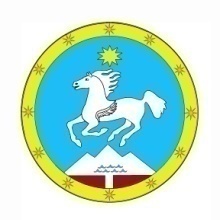 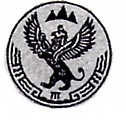 АДМИНИСТРАЦИЯ                                                                  «УЛАГАН АЙМАК»МУНИЦИПАЛЬНОГО ОБРАЗОВАНИЯ         МУНИЦИПАЛ ТОЗОМОЛДИН«УЛАГАНСКИЙ РАЙОН»                                              АДМИНИСТРАЦИЯЗЫ           ПОСТАНОВЛЕНИЕ	                                                JООПот «28» октября 2021 г.  № 868           с.УлаганОб утверждении Положения о порядке предоставления сведений об адресах сайтов и (или) страниц сайтов в информационно-телекоммуникационной сети «Интернет», на которых гражданин, претендующий на замещение должности муниципальной службы размещали общедоступную информацию, а также данные, позволяющие их идентифицироватьВ соответствии со статьей 15.1 Федерального закона от
2 марта 2007 года № 25-ФЗ «О муниципальной службе в Российской Федерации», руководствуясь Уставом Администрации МО «Улаганский район», ПОСТАНОВЛЯЮ:1. Утвердить Положение о порядке представления сведений об адресах сайтов и (или) страниц сайтов в информационно-телекоммуникационной сети «Интернет», на которых гражданин, претендующий на замещение должности муниципальной службы в администрации МО «Улаганский район», муниципальный служащий администрации МО «Улаганский район» размещали общедоступную информацию, а также данные, позволяющие их идентифицировать. 2.Управляющему делами администрации, ведущему специалисту ответственному за  кадровую работу, проинформировать муниципальных служащих администрации МО «Улаганский район» об использовании при подготовке сведений, предусмотренных настоящим постановлением, Методических рекомендаций по заполнению формы представления сведений об адресах сайтов и (или) страниц сайтов в информационно-телекоммуникационной сети «Интернет», на которых муниципальным служащим, гражданином Российской Федерации, претендующим на замещение должности муниципальной службы, размещались общедоступная информация, а также данные, позволяющие его идентифицировать (письмо Министерства труда и социальной защиты Российской Федерации от14 февраля 2017 года № 18-3/10/П-866).4. Настоящее постановление вступает в силу после его официального опубликования.ПОЛОЖЕНИЕо порядке предоставления сведений об адресах сайтов и (или) страниц сайтов в информационно-телекоммуникационной сети «Интернет», на которых гражданин, претендующий на замещение должности муниципальной службы размещали общедоступную информацию, а также данные, позволяющие их идентифицировать 1. Настоящее Положение определяет порядок представления сведений об адресах сайтов и (или) страниц сайтов в информационно-телекоммуникационной сети «Интернет», на которых гражданин, претендующий на замещение должности муниципальной службы в администрации МО «Улаганский район» (далее – гражданин), муниципальный служащий администрации МО «Улаганский район» (далее – муниципальный служащий) размещали общедоступную информацию, а также данные, позволяющие их идентифицировать.2. Гражданин, муниципальный служащий представляют сведения об адресах сайтов и (или) страниц сайтов в информационно-телекоммуникационной сети «Интернет», на которых гражданин, муниципальный служащий размещали общедоступную информацию, а также данные, позволяющие их идентифицировать (далее – сведения) на имя главы администрации МО «Улаганский район».3. Сведения представляют:1) гражданин – при поступлении на муниципальную службу за три календарных года, предшествующих году поступления на муниципальную службу;2) муниципальный служащий – ежегодно за календарный год, предшествующий году представления сведений, не позднее
1 апреля года, следующего за отчетным, за исключением случаев размещения общедоступной информации в рамках исполнения должностных обязанностей муниципального служащего.4. Сведения представляются гражданином, муниципальным служащим по форме, утвержденной распоряжением Правительства Российской Федерации от 28 декабря 2016 года № 2867-р.5. Сведения представляются гражданином, муниципальным служащим ведущему специалисту администрации, ответственному за кадровую политику (далее – ответственное должностное лицо) лично.6. Представленные гражданином, муниципальным служащим сведения регистрируются ответственным должностным лицом в журнале учета сведений (далее – журнал) незамедлительно, в присутствии лица, представившего сведения.7. Журнал ведется по форме согласно приложению к настоящему Положению.Листы журнала должны быть прошнурованы, пронумерованы. Журнал хранится у уполномоченного должностного лица.8. На сведениях ставится отметка о дате и времени их поступления уполномоченному должностному лицу, номер регистрации в журнале, подпись уполномоченного должностного лица.9. Уполномоченное должностное лицо осуществляет обработку общедоступной информации, размещенной гражданином, муниципальным служащим в информационно-телекоммуникационной сети «Интернет», а также проверку достоверности и полноты сведений в соответствии с законодательством Российской Федерации.10. После проверки достоверности и полноты сведений, представленных муниципальным служащим, сведения приобщаются к личному делу муниципального служащего.                                                                             Приложение                                                                                          к Положению о порядке                                                                                          предоставления сведений об адресах                                                                                         сайтов и (или) страниц сайтов в                                                                                          информационно-телекоммуникационной сети                                                                                         «Интернет», на которых гражданин,                                                                                         претендующий на замещение должности                                                                                          муниципальной службы размещали                                                                                          общедоступную информацию, а также данные,                                                                                          позволяющие их идентифицировать ЖУРНАЛ УЧЕТА СВЕДЕНИЙГлава                                                           В.Б. Челчушев                                             В.Б. Челчушев                                             В.Б. ЧелчушевЧукина Е.К.22-4-31Чукина Е.К.22-4-31УтвержденПостановлением Администрации МО «Улаганский район»от «28» октября 2021 г. №868№ п/пИнформация о поступивших сведенияхИнформация о поступивших сведенияхФамилия,имя, отчество (последнее – при наличии) гражданина, муниципального служащегоФамилия, имя, отчество (последнее – при наличии) ответственного лица уполномоченного органа (уполномоченного должностного лица)Отметка о выводах ответственного лица уполномоченного органа (уполномоченного должностного лица) по результатам  обработки общедоступной информации, размещенной гражданином, муниципальным служащим в информационно-телекоммуникационной сети «Интернет», а также проверки достоверности и полноты сведений№ п/пДата поступления№ регистрацииФамилия,имя, отчество (последнее – при наличии) гражданина, муниципального служащегоФамилия, имя, отчество (последнее – при наличии) ответственного лица уполномоченного органа (уполномоченного должностного лица)Отметка о выводах ответственного лица уполномоченного органа (уполномоченного должностного лица) по результатам  обработки общедоступной информации, размещенной гражданином, муниципальным служащим в информационно-телекоммуникационной сети «Интернет», а также проверки достоверности и полноты сведений1234561.2.3.